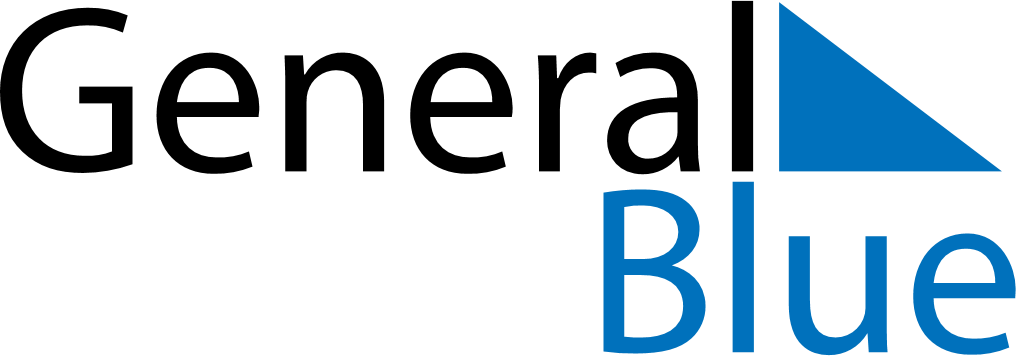 Croatia 2019 HolidaysCroatia 2019 HolidaysDATENAME OF HOLIDAYJanuary 1, 2019TuesdayNew Year’s DayJanuary 6, 2019SundayEpiphanyJanuary 7, 2019MondayOrthodox ChristmasMarch 5, 2019TuesdayShrove TuesdayMarch 8, 2019FridayInternational Women’s DayApril 21, 2019SundayEaster SundayApril 22, 2019MondayEaster MondayApril 28, 2019SundayOrthodox EasterApril 29, 2019MondayOrthodox Easter MondayMay 1, 2019WednesdayLabour DayMay 12, 2019SundayMother’s DayJune 4, 2019TuesdayEnd of Ramadan (Eid al-Fitr)June 20, 2019ThursdayCorpus ChristiJune 22, 2019SaturdayAnti-Fascist Struggle DayJune 25, 2019TuesdayStatehood DayAugust 5, 2019MondayVictory and Homeland Thanksgiving Day and the Day of Croatian defendersAugust 11, 2019SundayFeast of the Sacrifice (Eid al-Adha)August 15, 2019ThursdayAssumptionSeptember 30, 2019MondayYom KippurOctober 8, 2019TuesdayIndependence DayOctober 9, 2019WednesdayYom KippurNovember 1, 2019FridayAll Saints’ DayNovember 18, 2019MondayRemembrance DayDecember 25, 2019WednesdayChristmas DayDecember 26, 2019ThursdayBoxing Day